IGCSE GeographyTask 1  - Manufacturing Components of the A380 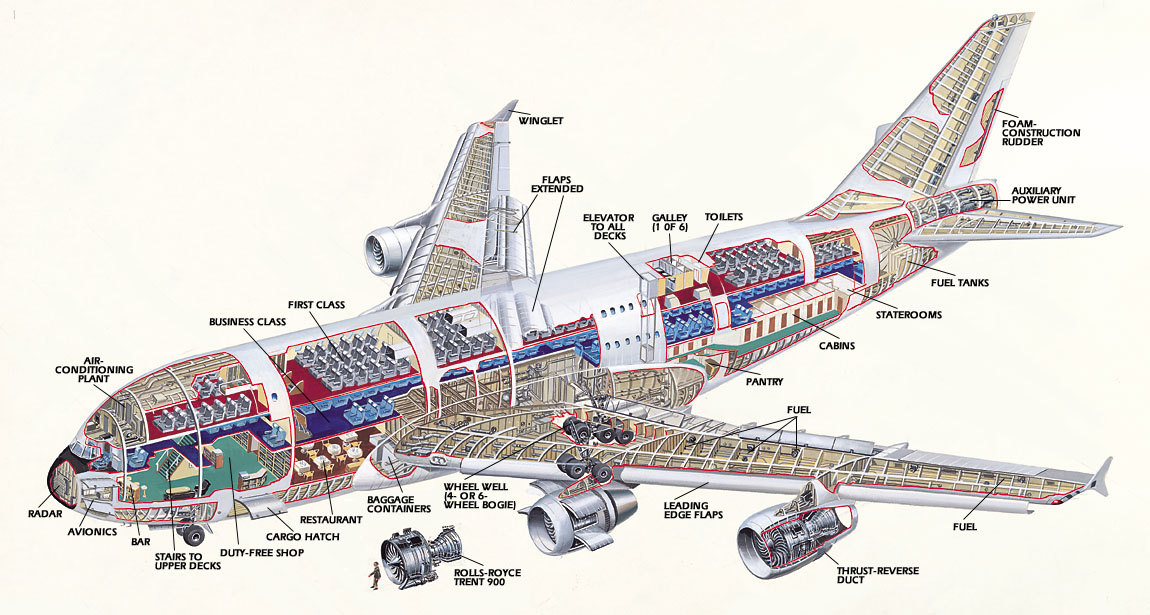 